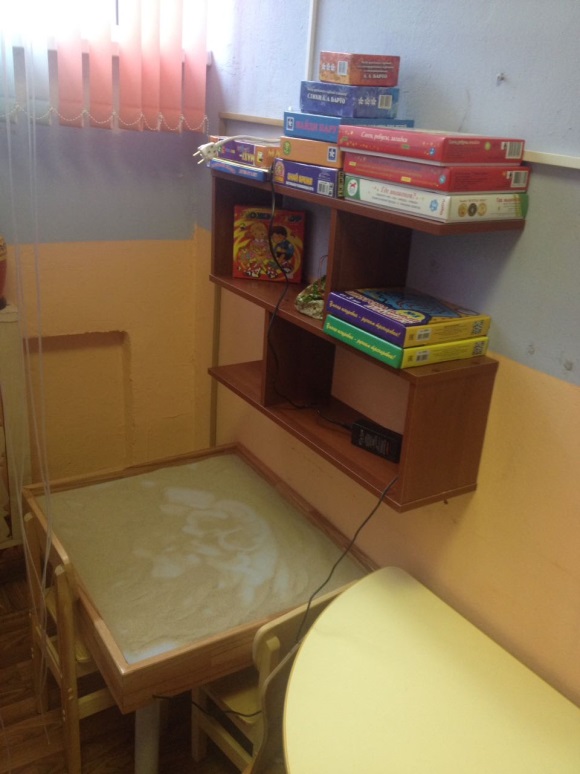 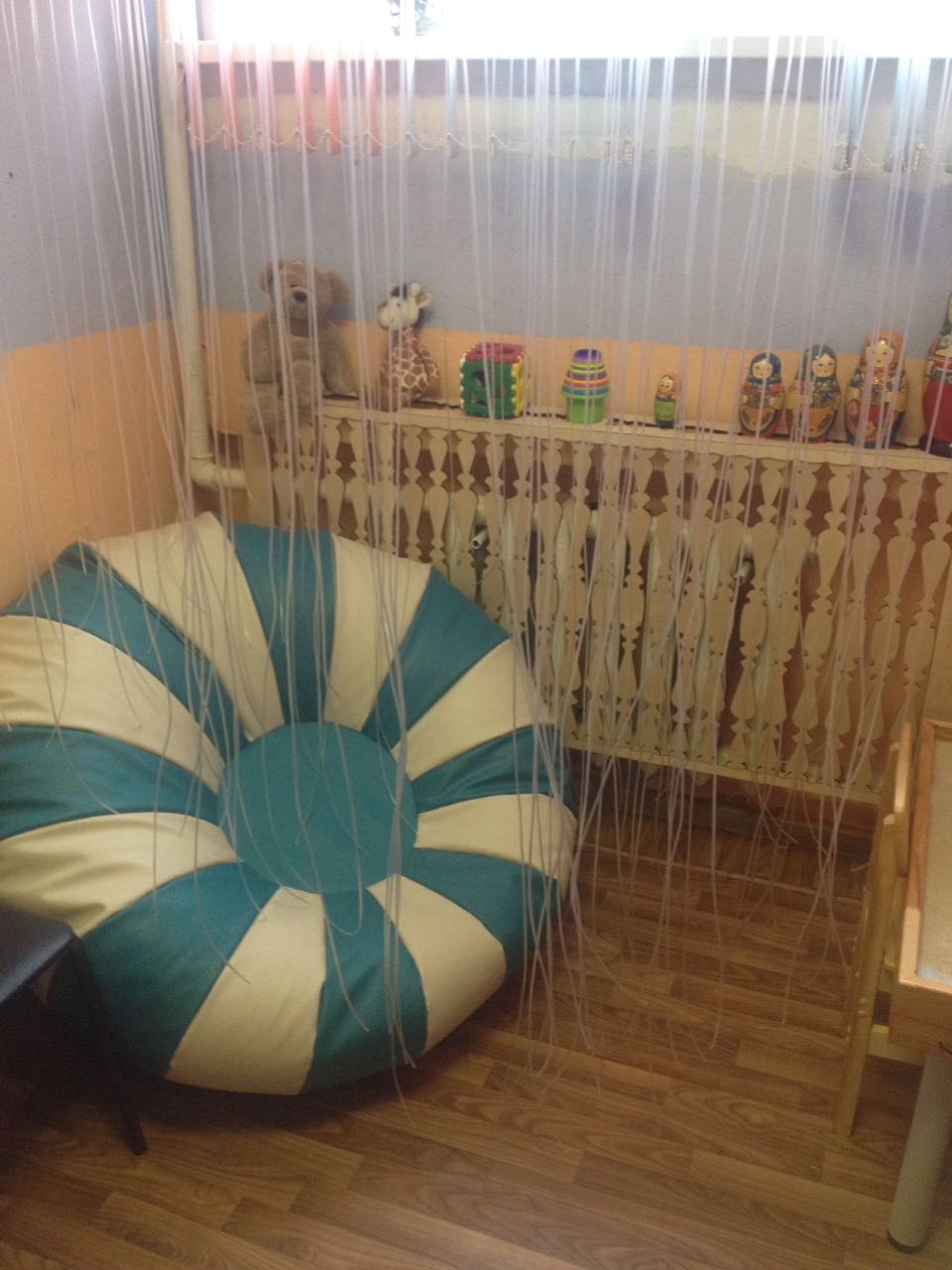 Стол для песочной терапии            Световой модуль «Разноцветная гроза»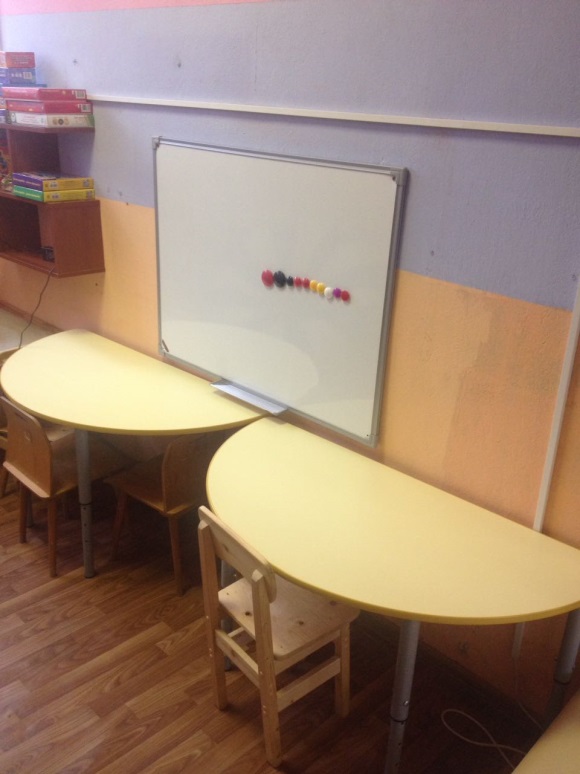 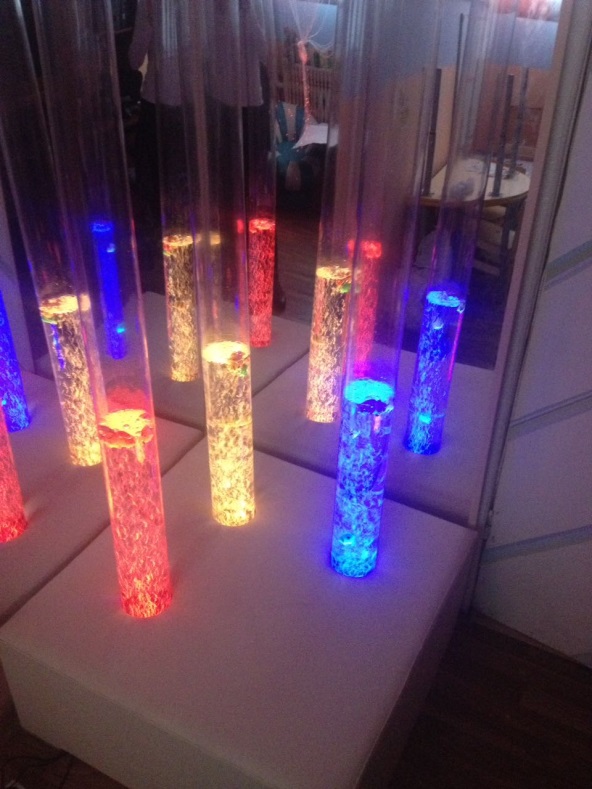 Зона  для   занятий  с  детьми.               «Сенсорный  уголок   -  ТРИО»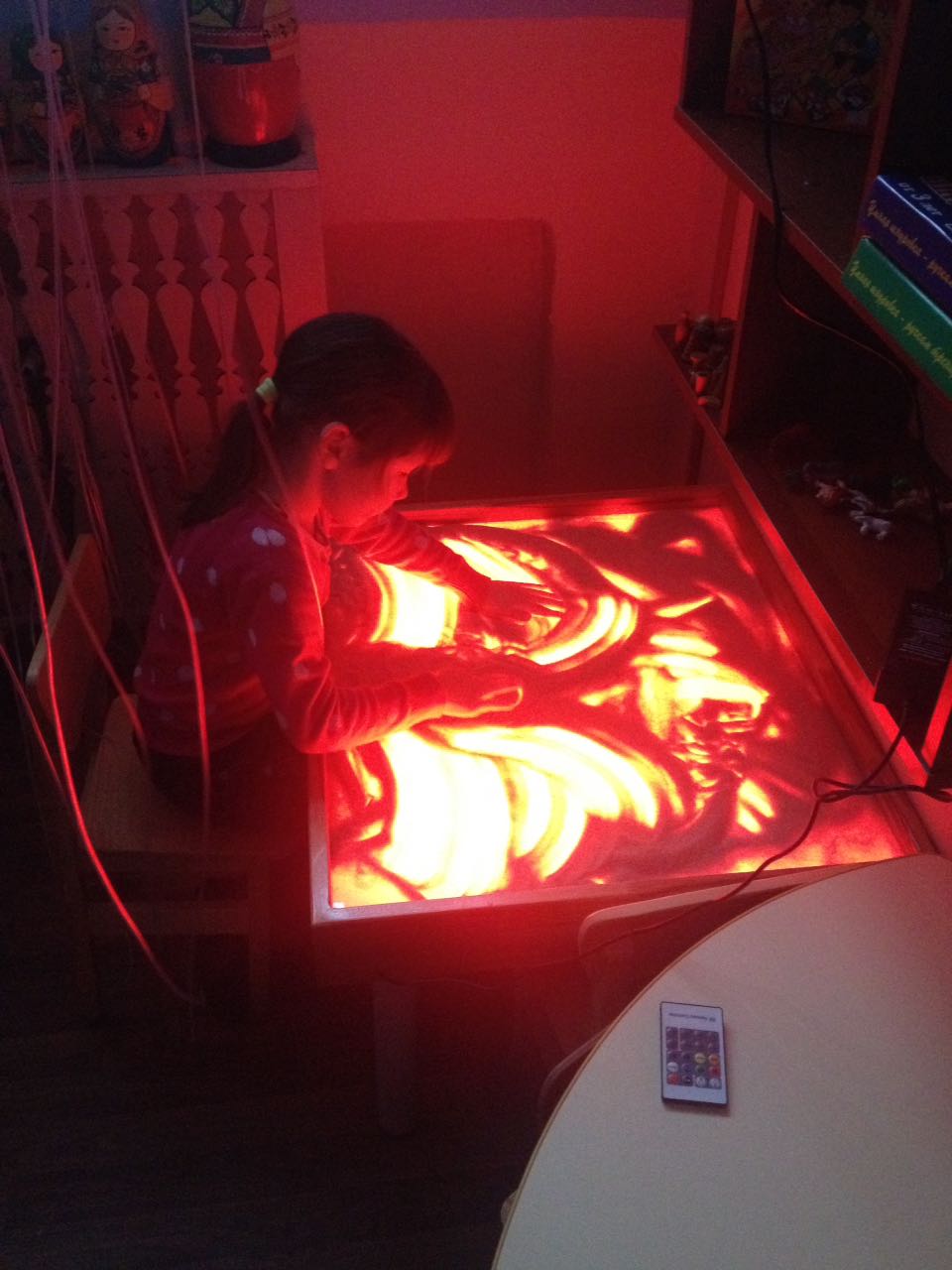 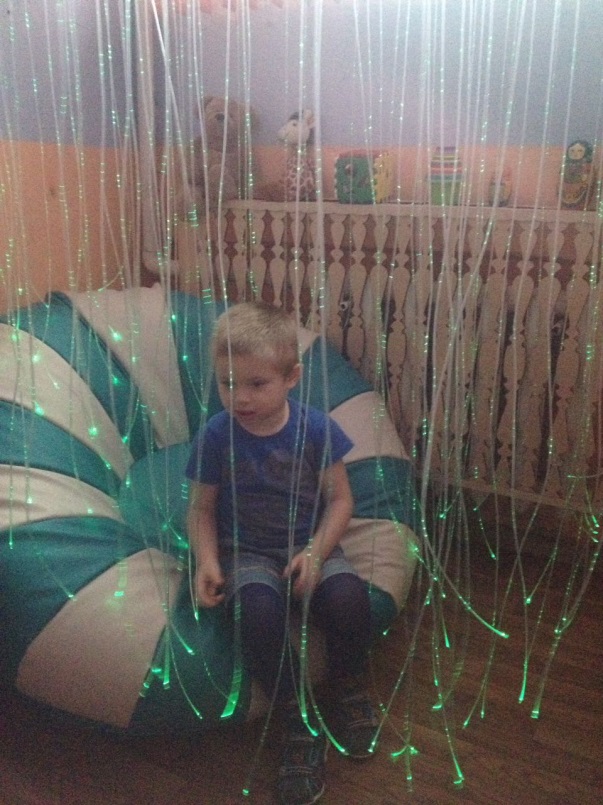 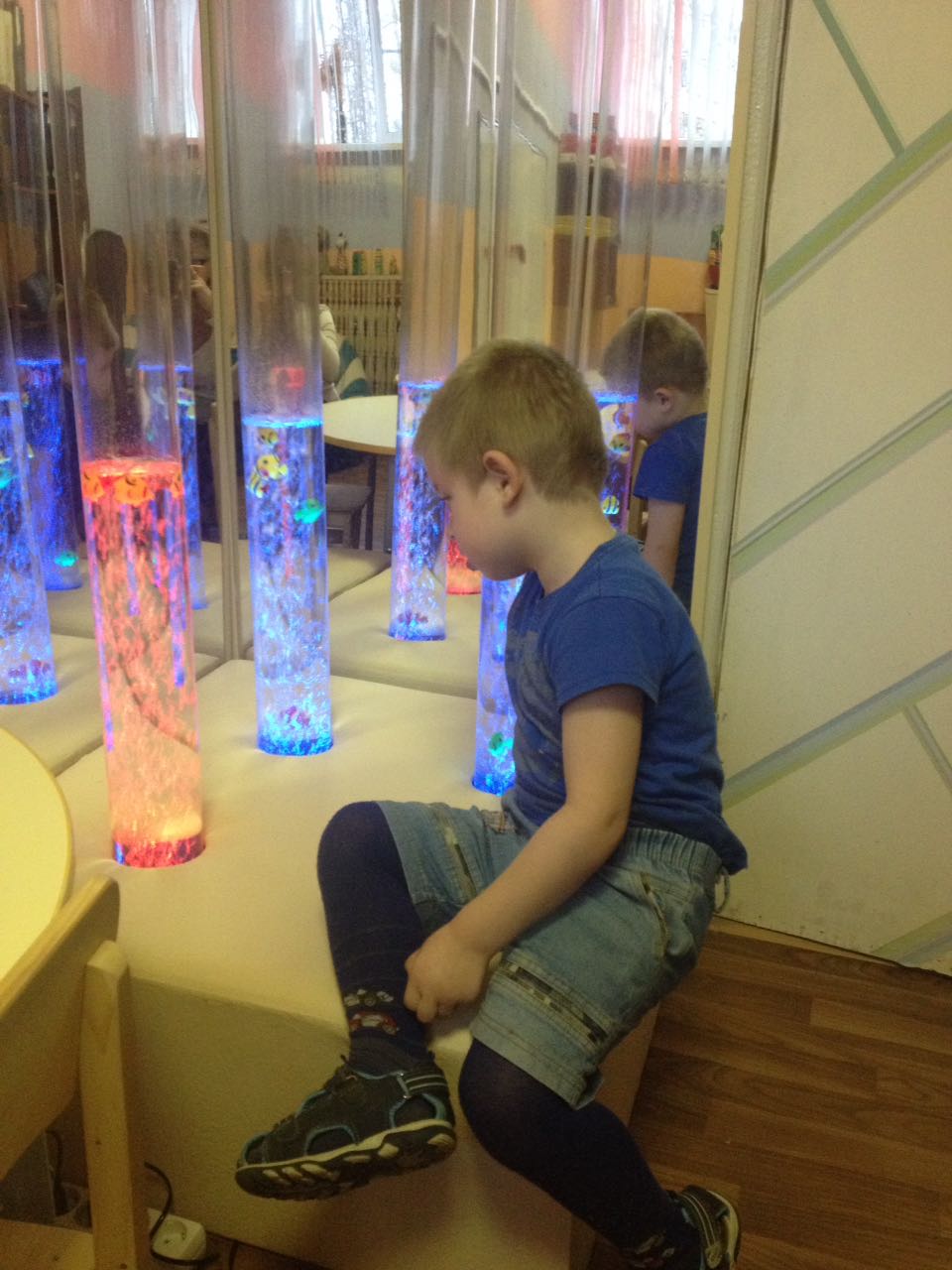 Дети  на  релаксационных  занятиях.